Θέμα: Ανακοίνωση διενέργειας δημόσιας κλήρωσης για την επιλογή του μέλους της  Ειδικής Επιτροπής Αξιολόγησης του Γεωπονικού Πανεπιστημίου Αθηνών που προέρχεται από άλλο φορέα – Πρόσκληση υποδειχθέντων Προϊσταμένων ΔιευθύνσεωνΑνακοινώνεται ότι την 5η Φεβρουαρίου 2019 ημέρα Τρίτη και ώρα 12:00 μ. θα διενεργηθεί δημόσια κλήρωση στο γραφείο της Προϊσταμένης της Διεύθυνσης Διοικητικού του Γεωπονικού Πανεπιστημίου Αθηνών Χατζημπάρμπα Ελισσάβετ (Ιερά Οδός 75, 118 55, Αθήνα, Κεντρικό Κτήριο, Ισόγειο), μεταξύ των Προϊσταμένων Διευθύνσεων που υποδείχθηκαν από πέντε φορείς σύμφωνα με τα ανωτέρω 3 έως 7 σχετικά έγγραφα, για την ανάδειξη του τακτικού μέλους της Ειδικής Επιτροπής Αξιολόγησης το οποίο προέρχεται υποχρεωτικά από άλλο φορέα και των ισάριθμων αναπληρωματικών μελών της Ειδικής Επιτροπής Αξιολόγησης τα οποία προέρχονται από τον ίδιο ή άλλο φορέα.Η κλήρωση θα διενεργηθεί μέσω έντυπων κλήρων, από την προαναφερθείσα Προϊσταμένης της Διεύθυνσης Διοικητικού του Γεωπονικού Πανεπιστημίου Αθηνών παρουσία των υπαλλήλων Τμημάτων της Διεύθυνσης Διοικητικού Ιωάννας Ζορμπά, Παναγιώτα Σούντα και Κλειώ Ραϊνάκη.Κατόπιν των ανωτέρω προσκαλούμε τους παρακάτω Προϊσταμένους Διεύθυνσης, οι οποίοι υποδείχθηκαν από άλλους φορείς, να παρευρεθούν στη διενέργεια της δημόσιας κλήρωσης :Ιωάννη Πασχαλίδη, Αναπλ. Προϊστάμενο της Διεύθυνσης Μηχανογράφησης  του Οικονομικού Πανεπιστημίου Αθηνών.Χρηστίνα Γιαννουλάκη, Αναπλ. Προϊσταμένη της Διεύθυνσης Διαχείρισης Κληροδοτημάτων της Ακαδημίας Αθηνών.Ελένη Παπαγιάννη, Προϊσταμένη της Διεύθυνσης Σπουδών του Εθνικού Μετσόβιου Πολυτεχνείου.Καλλιόπη Βασιλειάδου, Προϊσταμένη της Διεύθυνσης Διοικητικού του Πανεπιστημίου Πειραιώς.Βαλσαμή Βαλσαμάκη, Αναπλ. Προϊστάμενο της Διεύθυνσης Βιβλιοθήκης του Εθνικού και Καποδιστριακού Πανεπιστημίου Αθηνών.Η παρούσα να τοιχοκολληθεί στον πίνακα ανακοινώσεων του Κεντρικού Κτηρίου του Πανεπιστημίου και να αναρτηθεί στην ιστοσελίδα του Ιδρύματος.Ο Αντιπρύτανης Διοικητικών Υποθέσεων, Ακαδημαϊκών Υποθέσεων και Φοιτητικής Μέριμνας Σέρκο ΧαρουτουνιάνΠίνακας Αποδεκτών :Με την παράκληση για την ενημέρωση των υποδειχθέντων Προϊσταμένων Διευθύνσεων με γνωστοποίηση του παρόντος εγγράφουΟικονομικό Πανεπιστήμιο Αθηνών athinask@aueb.grΑκαδημία Αθηνών dbeletsioti@academyofathens.grΕθνικό Μετσόβιο Πολυτεχνείο mantha75@central.ntua.grΠανεπιστήμιο Πειραιώς persnl@unipi.grΕθνικό και Καποδιστριακό Πανεπιστήμιο Αθηνών kgeorgoul@uoa.grΕσωτερική διανομή :Προϊσταμένη Διεύθυνσης ΔιοικητικούΤμήμα Δικτύων Διαδικτύου για ανάρτηση στην ιστοσελίδα του ΠανεπιστημίουΕΛΛΗΝΙΚΗ ΔΗΜΟΚΡΑΤΙΑ		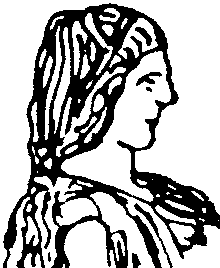 ΓΕΩΠΟΝΙΚΟ ΠΑΝΕΠΙΣΤΗΜΙΟ ΑΘΗΝΩΝ  ΓΕΝΙΚΗ ΔΙΕΥΘΥΝΣΗ ΔΙΟΙΚΗΤΙΚΩΝ ΥΠΗΡΕΣΙΩΝΔ/ΝΣΗ ΔΙΟΙΚΗΤΙΚΟΥ		ΤΜΗΜΑ Α’ ΠΡΟΣΩΠΙΚΟΥ Ταχ. Δ/νση:  Ιερά Οδός 75, 118 55, ΑθήναΤηλ.: 210 529- 4979		Fax : 210 529 4906Πληροφορίες: Π. ΣούνταΙστότοπος: www.aua.grΗλεκτρον. Ταχυδρομείο: psanagn@aua.gr                                    dioikisi@aua.grΗΛΕΚΤΡΟΝΙΚΗ ΑΠΟΣΤΟΛΗΑθήνα, 25 Ιανουαρίου 2019Αριθ. πρωτ.:740Σχετ.:1.Οι διατάξεις του άρθρου 21 του ν.4369/2016 (ΦΕΚ 33/τ.Α’/27.2.2016)2.Η αριθ. 109197/Ζ2/2.7.2018 Υπουργική Απόφαση περί σύστασης Ειδικής Επιτροπής Αξιολόγησης του άρθρου 21 του ν. 4369/2016 στα ΑΕΙ, στην Ακαδημία Αθηνών κλπ (ΦΕΚ 3098/τ.Β’/31.7.2018)3.Το με αριθ. πρωτ.:5835/28.8.2018 έγγραφο του Οικονομικού Πανεπιστημίου 4.Το με αριθ. πρωτ.:130389/28.8.2018 έγγραφο της Ακαδημίας Αθηνών5.Το με αριθ. πρωτ.:45134/6.9.2018 έγγραφο του Εθνικού Μετσόβιου Πολυτεχνείου6.Το με αριθ. πρωτ.:20185043/12.9.2018 έγγραφο του Πανεπιστημίου Πειραιώς7.Το με αριθ. πρωτ.:1819001310/14.9.2018 έγγραφο του Εθνικού και Καποδιστριακού Πανεπιστημίου Αθηνών